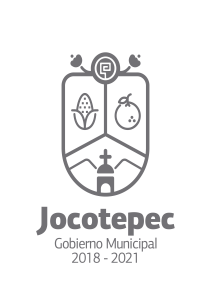 ¿Cuáles fueron las acciones proyectadas (obras, proyectos o programas) o Planeadas para este trimestre?Reemplazo de cableado en líneas troncales del palacio municipalMigración de la acometida del ISP de cobre a fibra óptica en el palacio municipalResultados Trimestrales (Describir cuáles fueron los programas, proyectos, actividades y/o obras que se realizaron en este trimestre). Se reemplazó el cableado de las líneas troncales del palacio municipal las cuales incluyen el del enlace con tesorería, y el del enlace con las delegaciones logrando pasar un mayor ancho de banda y mejorando el servicio de internet.En el palacio municipal se realizó la migración de la acometida del ISP TELMEX pasando de tener cobre a fibra óptica.Montos (si los hubiera) del desarrollo de dichas actividades. ¿Se ajustó a lo presupuestado? Si.En que beneficia a la población o un grupo en específico lo desarrollado en este trimestre. Se acortan los tiempos de respuesta tanto de los servidores internos como los de internet, agilizando los tramites a la ciudadanía.¿A qué estrategia de su POA pertenecen las acciones realizadas y a que Ejes del Plan Municipal de Desarrollo 2018-2021 se alinean?Estrategia: Reemplazo de cableado en líneas troncales del palacio municipalMigración de la acometida del ISP de cobre a fibra óptica en el palacio municipalEje: Servicios Públicos de CalidadDe manera puntual basándose en la pregunta 2 (Resultados Trimestrales) y en su POA, llene la siguiente tabla, según el trabajo realizado este trimestre.NºESTRATÉGIA O COMPONENTE POA 2020ESTRATEGIA O ACTIVIDAD NO CONTEMPLADA (Llenar esta columna solo en caso de existir alguna estrategia no prevista)Nº LINEAS DE ACCIÓN O ACTIVIDADES PROYECTADASNº LINEAS DE ACCIÓN O ACTIVIDADES REALIZADASRESULTADO(Actvs. realizadas/Actvs. Proyectadas*100)Instalación de equipo de videovigilancia en la plaza principal33100%Migración de la acometida del ISP de cobre a fibra óptica en el palacio municipal33100%TOTAL100%